Clinical Excellence Consulting 	a division of Healing Works	     1644 West Walnut Street, rear, Allentown, PA 18102	HealingWorksAllentown.com610-432-2168							healingworks2@outlook.com_____________________________________________________________________________________Dear Treatment Provider,This letter is to inform you of my new consulting service geared to residential treatment providers. The enclosed brochure provides more details.In the 20+ years I have been a therapist and interventionist, I have toured treatment centers around the country and partnered with many. I have learned the hard way about the difference between potential and delivery. I have seen where programs excel and where they fall short. I have been a tough critic of many programs and have helped facilitate change in a few.In my role as consultant, I will be using my expertise as both a referent and a clinician to observe your program and to make recommendations regarding: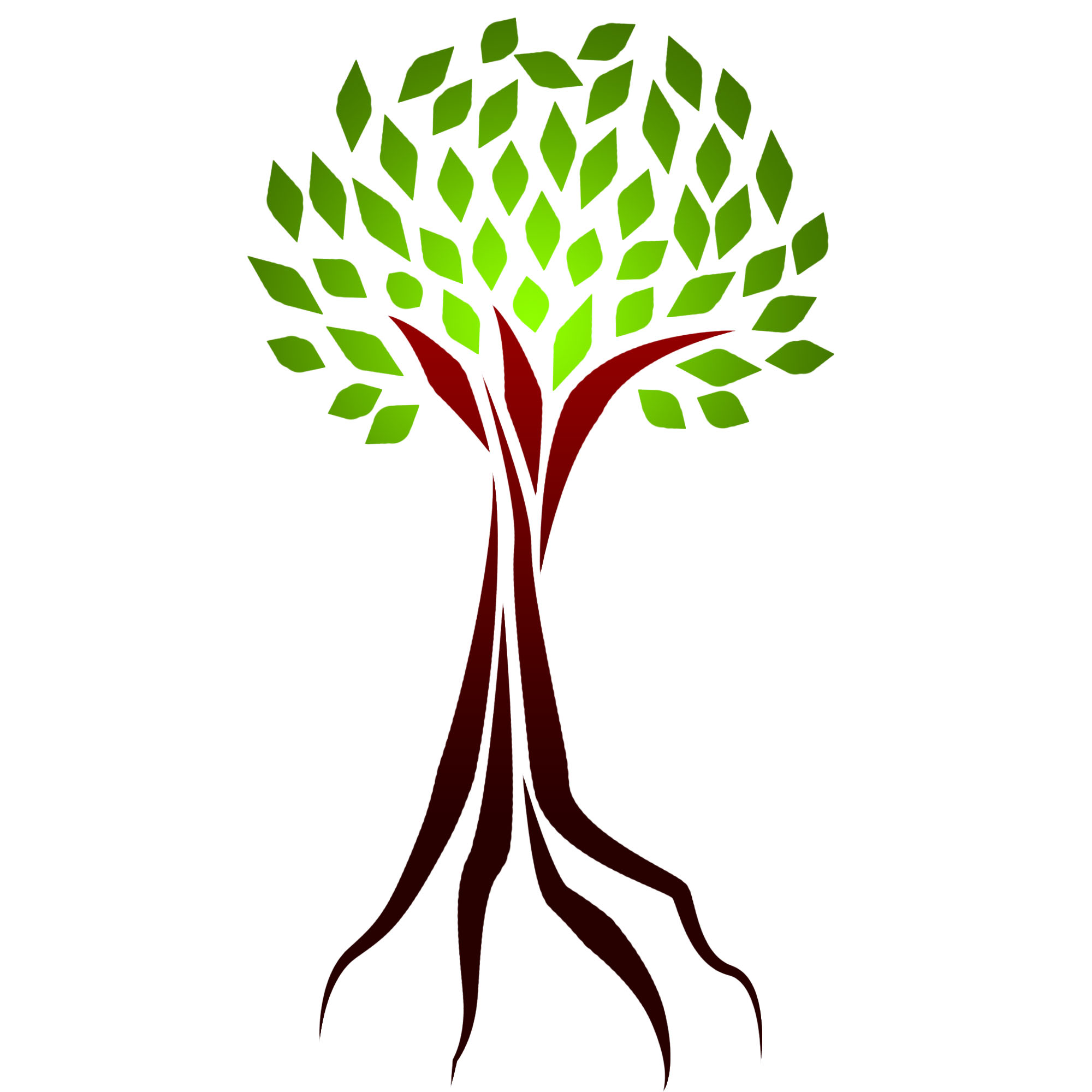 Treatment protocols and delivery StaffingMarketing Materials/WebsiteEmployee development/supportFacility appearance/aesthetics/groundsHolistic services/Spiritual programPrice point/CompetitivenessImage issues/Problem areasI will make individual recommendations for your facility to reach for excellence, to find a niche within this ever-changing field. You can grow in new and amazing directions.I look forward to touring your site and partnering with you on your journey.Sincerely,Anne Crothers, M.Ed.Clinician/Interventionist/ConsultantEncl.